                                                                ПОСТАНОВЛЕНИЕ                              проект                            Главы муниципального образования«Натырбовское сельское поселение»«  » сентября  2019 г.                                              №                                                 с.НатырбовоОб утверждении Порядка уведомления муниципальными служащими     администрации муниципального  образования «Натырбовское сельское поселение»представителя нанимателя (работодателя)  о  намерении выполнять иную оплачиваемую работу (о   выполнении иной оплачиваемой работы) и регистрации этих уведомлений    В соответствии с  Федеральным законом от 2 марта 2007 № 25-ФЗ «О муниципальной   службе в Российской Федерации», Законом Республики Адыгея от 8 апреля 2008 года № 166 «О муниципальной службе в Республике Адыгея» в целях предотвращения конфликта интересов на муниципальной службе в администрации  муниципального  образования  «Натырбовское сельское поселение»                                                                                П О С Т А Н О В Л Я Ю :Утвердить Порядок уведомления муниципальными служащими администрации  муниципального образования «Натырбовское сельское поселение» представителя нанимателя (работодателя) о намерении выполнять иную оплачиваемую работу (о выполнении иной оплачиваемой работы)  и регистрации этих уведомлений (прилагается).Контроль за исполнением настоящего постановления оставляю за собой.Настоящее Постановление  обнародовать на информационном стенде в администрации поселения  и разместить  на  официальном сайте администрации в сети Интернет  по адресу: //adm-natyrbovo.ru// Постановление вступает в силу со дня его подписания.И.о. главы муниципального образования«Натырбовское сельское поселение»                                                     Е.В.Морозова Приложение № 1к Постановлению главыМО «Натырбовское сельское поселение»№   от « » сентября  2019 г.ПОРЯДОКуведомления муниципальными служащими администрации муниципального образования «Натырбовское сельское поселение» представителя нанимателя (работодателя) о намерении выполнять иную оплачиваемую работу (о выполнении иной оплачиваемой работы) и регистрации этих уведомлений1. Настоящий Порядок уведомления муниципальными служащими администрации  муниципального образования «Натырбовское сельское поселение» представителя нанимателя (работодателя) о намерении выполнять иную оплачиваемую работу (о выполнении иной оплачиваемой работы) и регистрации этих уведомлений  (далее - Порядок) разработан в соответствии с  частью 2 статьи 11 Федерального закона от 2 марта 2007 №25-ФЗ «О муниципальной службе в Российской Федерации»,  статьи 10 Закона от 8 апреля 2008 года № 166 «О муниципальной службе в Республике Адыгея» с целью предотвращения конфликта интересов на муниципальной службе и установления процедуры уведомления представителя нанимателя (работодателя) муниципальными служащими администрации муниципального образования «Натырбовское сельское поселение» (далее - муниципальный служащий) о намерении выполнять иную оплачиваемую работу (о выполнении иной оплачиваемой работы) и регистрации этих уведомлений.2. Муниципальные служащие письменно уведомляют представителя нанимателя (работодателя) о намерении выполнять иную оплачиваемую работу до начала ее выполнения по форме согласно приложению № 1 к настоящему Порядку путем представления уведомления о намерении выполнять иную оплачиваемую работу (о выполнении иной оплачиваемой работы) (далее – уведомление) в общий отдел администрации муниципального образования «Натырбовское сельское поселение». 3. Регистрация уведомления осуществляется  должностным лицом общего отдела администрации муниципального образования «Натырбовское сельское поселение»  в день его поступления в журнале регистрации уведомлений  о намерении выполнять иную оплачиваемую работу (о выполнении иной оплачиваемой работы), составленном по форме, согласно приложению № 2 к настоящему Порядку.4. Копия зарегистрированного уведомления  выдается муниципальному служащему на руки. 5. Вновь назначенные муниципальные служащие, осуществляющие иную  оплачиваемую    работу    на    день   назначения  на  должность  муниципальной службы, уведомляют представителя нанимателя (работодателя) о выполнении иной оплачиваемой работы в день назначения на должность муниципальной службы в администрации муниципального образования «Натырбовское сельское поселение»  в соответствии с настоящим Порядком.6. Подлинник уведомления приобщается к личному делу муниципального служащего. 7. В случае изменений условий договора о выполнении иной оплачиваемой работы или заключения нового договора (в том числе с истечением срока предыдущего договора) муниципальный служащий представляет новое уведомление. 8. За несоблюдение настоящего  Порядка  муниципальные служащие несут ответственность в соответствии с законодательством Российской Федерации. 9. В случае если представитель нанимателя (работодатель) усматривает в выполнении указанной иной оплачиваемой работы муниципального служащего наличие конфликта интересов, то он направляет уведомление муниципального служащего с соответствующей резолюцией в комиссию по соблюдению требований к служебному поведению муниципальных служащих и урегулированию конфликта интересов на муниципальной службе в администрации муниципального образования «Натырбовское сельское поселение»  (далее – Комиссия).10. Рассмотрение Комиссией уведомления муниципального служащего осуществляется в соответствии с утвержденным Положением о Комиссии.                                      Приложение № 1                                                                                     К порядку уведомления муниципальными служащими                                                                                                администрации МО «Натырбовское сельское поселение»                                                                                  представителя нанимателя (работодателя) о намерении                                                                                                                              выполнять иную оплачиваемую работу (о     выполнении                                                                                                                 иной  оплачиваемой работы) и регистрации этих                                                                                  уведомленийУВЕДОМЛЕНИЕ о намерении выполнять иную оплачиваемую работу (о выполнении иной оплачиваемой работы)*В соответствии с частью 2 статьи 11 Федерального закона от 2 марта 2007 года № 25-ФЗ «О муниципальной службе в Российской Федерации», статьи 10 Закона от 8 апреля 2008 года № 166 «О муниципальной службе в Республике Адыгея»я, ______________________________________________________________                                                (фамилия, имя, отчество)   замещающий(-ая) должность муниципальной службы___________________ __________________________________________________________________                                                (наименование должности)намерен (-а)  выполнять (выполняю) с «___»__________20___ года иную оплачиваемую работу: ___________________________________________                                                         (указать вид деятельности: педагогическая, научная, творческая или иная деятельность)по  __________________________________________________________________________           (трудовому договору, гражданско-правовому договору, авторскому договору и т.п.)     в _______________________________________________________________ .                                      (полное наименование организации, адрес данной организации)Работа по_________________________________________________________                                   (указать характер выполняемой работы)не повлечет за собой конфликт интересов.	При выполнении указанной работы обязуюсь соблюдать требования, предусмотренные статьями 13, 14   Федерального закона от 2 марта 2007 года               № 25-ФЗ «О муниципальной службе в Российской Федерации», статьей 10 Закона от 8 апреля 2008 года № 166 «О муниципальной службе в Республике Адыгея»______________        ____________________      «_____»_________20____г.        (подпись)                                             (расшифровка подписи)Уведомление зарегистрировано:регистрационный номер в журнале регистрации уведомлений  ______________;дата регистрации уведомления  «___» __________________ 20 __ г._______________________*В случае изменений условий договора о выполнении иной оплачиваемой работы или заключения нового договора (в том числе с истечением срока предыдущего договора) необходимо представлять новое уведомление.Приложение № 2                                                                                                                                                                                       К порядку уведомления муниципальными служащими                                                                                                                                                                                                 администрации МО «Натырбовское сельское поселение»                                                                                                                                                                                    представителя нанимателя (работодателя) о намерении                                                                                                                                                                                                                              выполнять иную оплачиваемую работу (о     выполнении                                                                                                                                                                                                                  иной  оплачиваемой работы) и регистрации этих                                                                                                                                                                                    уведомленийЖУРНАЛ регистрации уведомлений о намерении выполнять иную оплачиваемую работу (о выполнении иной оплачиваемой работы) УРЫСЫЕ ФЕДЕРАЦИЕАДЫГЭ РЕСПУБЛИКМУНИЦИПАЛЬНЭ  ГЪЭПСЫКIЭ ЗИIЭ «НАТЫРБЫЕ  КЪОДЖЭ ПСЭУПI»385434 с. Натырбово,ул. Советская № 52тел./факс 9-76-69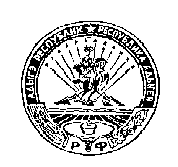 РОССИЙСКАЯ ФЕДЕРАЦИЯРЕСПУБЛИКА АДЫГЕЯМУНИЦИПАЛЬНОЕ ОБРАЗОВАНИЕ«НАТЫРБОВСКОЕ СЕЛЬСКОЕ ПОСЕЛЕНИЕ»385434 с. Натырбово, ул. Советская № 52тел./факс 9-76-69                                                                                                               ____________________________________                                                                                                 (должность представителя нанимателя (работодателя)                                                                                                                       _____________  ________________                                                                                                                        (подпись)                               (Ф.И.О.)                                                                                                                                 «____»________________20___г.__________________________________(должность, Ф.И.О. лица, зарегистрировавшего уведомление)_________________________________( подпись лица, зарегистрировавшего уведомление)N п/пДата  и регистрационный номер  уведомленияФамилия, имя, отчество и должность муниципального служащего, представившего уведомлениеКраткое содержание уведомления(вид деятельности)Наименование организации, где осуществляется иная оплачиваемая работа, адрес данной организации   Срок выполнения иной оплачиваемой работы Фамилия, имя, отчество иподписьлица, принявшего уведомлениеПодпись муниципального служащего в получении копии уведомления12345678